CCNR-ZKR/ADN/WP.15/AC.2/2023/6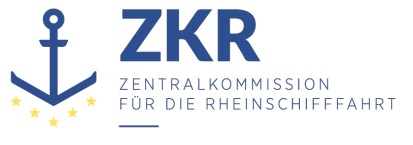 Allgemeine Verteilung11. November 2022Or. ENGLISCHGEMEINSAME EXPERTENTAGUNG FÜR DIE DEM ÜBEREINKOMMEN ÜBER DIE INTERNATIONALE BEFÖRDERUNG VON GEFÄHRLICHEN GÜTERN AUF BINNENWASSERSTRAẞEN (ADN) BEIGEFÜGTE VERORDNUNG (SICHERHEITSAUSSCHUSS)(41. Tagung, Genf, 23. – 27.Januar 2023)Punkt 5 b) der vorläufigen TagesordnungVorschläge für Änderungen der dem ADN beigefügten Verordnung: Weitere ÄnderungsvorschlägeBeförderung von Kohlendioxid (CO2), tiefgekühlt, flüssigEingereicht von der Europäischen Binnenschifffahrts-Union (EBU) und der Europäischen Schifferorganisation (ESO) *, **	Unter Verweis auf die oben genannten Dokumente und Diskussionen möchten EBU/ESO, wie auf der vierzigsten Sitzung des ADN-Sicherheitsausschusses beschlossen, folgende zwei Änderungen zum ADN vorschlagen; die Änderungen sind fett gedruckt und unterstrichen:i)	In Unterabschnitt 3.2.3.2 Tabelle C ín der Zeile zu UN-Nr. 2187 in Spalte (20) Fußnote 42 hinzufügen:ii)	In Unterabschnitt 3.2.3.1 am Ende der Bemerkung 42 zu Tabelle C Spalte 20 zwei zusätzliche Sätze hinzufügen:„Für UN-Nummer 2187 „KOHLENDIOXID, TIEFGEKÜHLT, FLÜSSIG“ gilt diese Vorschrift, wenn die Möglichkeit der Erstarrung vermieden wird. Daher sollte die Beförderungstemperatur über -41°C gehalten werden und somit vom Tripelpunkt von CO2 ferngehalten werden. Das Beförderungspapier muss einen Hinweis auf die Vermeidung der Erstarrung des Produkts enthalten.“***ZusammenfassungReferenzdokumente:	Informelles Dokument INF.12 der 40. Sitzung — Bericht der Informellen Arbeitsgruppe „Stoffe“, Abschnitt P, Nr. 57-59;Arbeitsdokument ECE/TRANS/WP.15/AC.2/2022/15 der 39. Sitzung, Januar 2022Informelles Dokument INF.6 der 39. Sitzung (einschließlich der Tabelle für den „Tripelpunkt“ von Kohlendioxid), Januar 2022;Informelles Dokument INF.18 der 40. Sitzung, August 2022.2187KOHLENDIOXID, TIEFGEKÜHLT, FLÜSSIG23A2.2G111951janeinPP031,39, 42